Karar Tarihi:02.12.2020                                                                               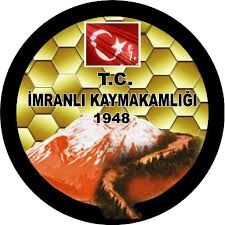 Karar No: 2020/32İLÇE HIFZISSIHHA KURUL KARARI             İlçe Hıfzıssıhha Kurulu 1593 Umumi Hıfzıssıhha kanunun 26. Maddesi gereğince 02.12.2020 tarihinde Kaymakam Hacı Kerim MERAL Başkanlığında isimleri ve imzaları bulunan üyelerin iştirakiyle toplanarak;	 Koronavirüs (Covid19) salgınının toplum sağlığı ve kamu düzeni açısından oluşturduğu riski yönetme, sosyal izolasyonu temin, fiziki mesafeyi koruma ve hastalığın yayılım hızını kontrol altında tutma amacıyla, içerisinde bulunduğumuz kontrollü sosyal hayat döneminin temel prensipleri olan temizlik,  maske ve mesafe kurallarının yanı sıra hayatın her alanına yönelik uyulması gereken kurallar ve önlemler; Sağlık Bakanlığı ve Koronavirüs Bilim Kurulunun önerileri, Sayın Cumhurbaşkanımızın talimatları doğrultusunda belirlenerek uygulamaya geçirilmektedir.Gelinen aşamada son dönemde Koronavirüs salgınının yayılımında tüm Dünya’da ve özellikle Avrupa’da hızlı bir artış yaşandığı ve Ülkemizde de vaka ve hasta sayılarında yükseliş görüldüğü kamuoyunun malumudur.Bu çerçevede 30.11.2020 tarihinde Sayın Cumhurbaşkanımızın başkanlığında toplanan Cumhurbaşkanlığı Kabinesinde alınan kararlar ve İçişleri Bakanlığının 30.11.2020 tarih 20076 sayılı Genelgesi doğrultusunda;SOKAĞA ÇIKMA KISITLAMALARI;1. Yeni bir karar alınıncaya kadar ülke genelinde hafta sonları; Cuma günleri saat 21.00’de başlayacak, Cumartesi ve Pazar günlerinin tamamını kapsayacak ve Pazartesi günleri saat 05.00’de tamamlanacak şekilde sokağa çıkma kısıtlaması uygulanmasına,İlk uygulama olarak 04.12.2020 Cuma günü saat 21.00’de başlayıp 07.12.2020 Pazartesi günü saat 05.00’de bitecek şekilde tüm vatandaşlarımız için sokağa çıkma kısıtlaması getirilecek olup bundan sonraki hafta sonlarında da uygulamaya aynı şekilde devam edilmesine,1.1. Sokağa çıkma kısıtlaması süresince üretim, imalat, tedarik ve lojistik zincirlerinin aksamaması, sağlık, tarım ve orman faaliyetlerinin sürekliliğini sağlamak amacıyla bu kararın EK’inde belirtilen yerler ve kişiler kısıtlamadan muaf tutulmasına,1.2. Kısıtlamanın olduğu Cumartesi ve Pazar günleri market, bakkal, manav, kasap ve kuruyemişçiler 10.00-17.00 saatleri arasında faaliyet gösterebilecek, vatandaşlarımız (65 yaş ve üzeri ile 20 yaş altında bulunanlar hariç) zorunlu ihtiyaçlarının karşılanması ile sınırlı olmak ve araç kullanmamak şartıyla (engelli vatandaşlarımız hariç) ikametlerine en yakın market, bakkal, manav, kasap ve kuruyemişçilere gidip gelebilecektir. Aynı saatler arasında market, bakkal, manav, kasap,  kuruyemişçiler ve online sipariş firmaları evlere/adrese servis şeklinde de satış yapabilmelerine,1.3. Cumartesi ve Pazar günleri ekmek üretiminin yapıldığı fırın ve/veya unlu mamul ruhsatlı iş yerleri ile bu iş yerlerinin sadece ekmek satan bayileri açık olacaktır (Bu işyerlerinde sadece ekmek ve unlu mamul satışı yapılabilir.).Vatandaşlarımız (65 yaş ve üzeri ile 20 yaş altında bulunanlar hariç) ekmek ve unlu mamul ihtiyaçlarının karşılanması ile sınırlı olmak ve araç kullanmamak şartıyla (engelli vatandaşlarımız hariç)ikametlerine yürüme mesafesinde olan fırına gidip gelebilmelerine,Fırın ve unlu mamul ruhsatlı işyerlerine ait ekmek dağıtım araçlarıyla sadece market ve bakkallara ekmek servisi yapılabilecek, ekmek dağıtım araçlarıyla sokak aralarında kesinlikle satış yapılmamasına,1.4. Lokanta ve restoran tarzı işyerleri, sokağa çıkma kısıtlamasının olduğu Cumartesi ve Pazar günleri 10.00-20.00 saatleri arasında sadece paket servis şeklinde hizmet sunmak üzere açık olabilmesine,2. Yeni bir karar alınıncaya kadar ülke genelinde hafta içerisinde yer alan günlerde(Pazartesi, Salı, Çarşamba, Perşembe ve Cuma) 21.00-05.00 saatleri arasında sokağa çıkma kısıtlaması uygulanmasına,İlk uygulama olarak 01.12.2020 Salı günü saat 21.00’de başlayıp 02.12.2020 Çarşamba günü saat 05.00’de bitecek şekilde tüm vatandaşlarımız için sokağa çıkma kısıtlaması getirilecek olup bundan sonraki haftalarda da Pazartesi, Salı, Çarşamba, Perşembe ve Cuma günleri uygulamaların yukarıda belirtildiği şekilde devam edilmesine,2.1. Sokağa çıkma kısıtlaması süresince üretim, imalat, tedarik ve lojistik zincirlerinin aksamaması, sağlık, tarım ve orman faaliyetlerinin sürekliliğini sağlamak amacıyla bu kararın EK’inde belirtilen yerler ve kişiler kısıtlamadan muaf tutulmasına,2.2. Sokağa çıkma kısıtlamasındaki getirilen sürelere uymak için istisna getirilenler dışındaki tüm işyerleri hafta içi saat 20.00’de kapatılmasına,3.  Sokağa çıkma kısıtlaması getirilen süre ve günlerde (hafta içi ve hafta sonunda uygulanacak) aşağıda belirtilen zorunlu hallerde şehirlerarası seyahatlere izin verilmesine,3.1. Zorunlu Haller Sayılacak Durumlar;Tedavi olduğu hastaneden taburcu olup asıl ikametine dönmek isteyen, doktor raporu ile sevk olan ve/veya daha önceden alınmış doktor randevusu/kontrolü olan,Kendisi veya eşinin, vefat eden birinci derece yakınının ya da kardeşinin cenazesine katılmak için veya cenaze nakil işlemine refakat edecek olan (en fazla 4 kişi),Bulunduğu şehre son 5 gün içerisinde gelmiş olmakla beraber kalacak yeri olmayıp ikamet ettikleri yerleşim yerlerine dönmek isteyen (5 gün içinde geldiğini yolculuk bileti, geldiği araç plakası, seyahatini gösteren başkaca belge, bilgi ile ibraz edenler),	ÖSYM tarafından ilan edilen ve diğer merkezi sınavlara katılacaklar ve refakatçileri,Askerlik hizmetini tamamlayarak yerleşim yerlerine dönmek isteyen,Özel veya kamudan günlü sözleşmeye davet yazısı olan,Ceza infaz kurumlarından salıverilen,Vatandaşlarımız, yukarıda belirtilen durumların varlığı halinde toplu ulaşım araçlarıyla seyahat edebilecektir. Özel araçla seyahat ise İçişleri Bakanlığına ait EBAŞVURU ve ALO 199 sistemleri üzerinden ya da Valilik/Kaymakamlıklara doğrudan başvuru yoluyla “Seyahat İzin Kurulları”ndan izin almak kaydıyla edebilmelerine,3.2. Yukarıda belirtilen mazeretleri taşımayan kişilerin ŞEHİRLERARASI SEYAHATLERİ ise ancak “Toplu Ulaşım” araçları (uçak, otobüs, tren, gemi vb.) kullanılmak suretiyle mümkün olacaktır. İşi ile ilgili illiyetini belgeleyen toplu ulaşım araçlarının görevlileri ile şehirlerarası seyahat edeceğini bilet, rezervasyon kodu vb. ile ibraz eden kişiler sokağa çıkma kısıtlamasından muaf tutulmasına,4. Sokağa çıkma kısıtlaması getirilen süre ve günlerde, 65 yaş ve üzeri vatandaşlarımızın gereksinim duyduğu temel ihtiyaçlarının (ekmek, temel gıda vb.) planlama yapılarak “Vefa Sosyal Destek Birimleri” aracılığıyla karşılanmasınaİLAVE KISITLAMA VE TEDBİRLER;30.11.2020 tarihinde Sayın Cumhurbaşkanımızın başkanlığında toplanan Cumhurbaşkanlığı Kabinesinde alınan kararlar ve İçişleri Bakanlığının 30.11.2020 tarih 20077 sayılı Genelgesi doğrultusunda; yeni bir karar alınıncaya kadar 01.12.2020 Salı günü saat 21.00’den itibaren geçerli olacak şekilde (1.madde hariç);1. 24 saat esasına göre çalışması gereken kurumlar hariç olmak üzere tüm kamu kurum ve kuruluşlarının çalışma saatlerinin 10:00 – 12:30, 13:00 – 16:00 olarak belirlenmesine, kamu kurum ve kuruluşlarından yıl sonu olması nedeniyle Valiliğin bilgisi ve onayıyla kamu yararı ve hizmet gerekleri bakımından ilgili kurum amirlerinin farklı mesai saatleri belirleyebilmelerine,2. Yüzme havuzu, hamam, sauna,  masaj salonu ve lunaparkların faaliyetlerinin durdurulması, ganyan, iddia ve milli piyango bayilerinde içeriye müşteri kabul etmeksizin sadece kupon/ganyan yatırma işleminin yapılabilmesine,3. 65 yaş ve üzeri ile 20 yaş altı vatandaşlarımızın 18.11.2020 tarihli ve 19161 sayılı İçişleri Bakanlığı Genelgesi ve 18.11.2020 tarih ve 2020/31 nolu İlçe Hıfzıssıhha Kurul kararı ile belirlenen saatler içerisinde (10.00-13.00, 13.00-16.00 saatleri arası) şehir içi toplu ulaşım araçlarını (metro, metrobüs, otobüs, minibüs, dolmuş vb.) kullanmalarının kısıtlanmasına, toplu taşıma araçlarının etkin denetimlerinin yapılması ve kısıtlamaya uymayanların tespiti halinde, ilgili kişiler ve araç sürücüleri hakkında cezai işlem uygulanmasına,5. Cenaze namazlarının vefat edenlerin yakınları dahil en fazla 30 kişi ile kılınması, bu kapsamda denetimlerin İl ve ilçe Müftülüklerince yapılmasına ve uymayanlar hakkında gerekli cezai işlemlerin yapılmasına, 6. Nikahlar ve nikah merasimi şeklindeki düğünlerde gelin ve damadın yakınları dahil en fazla 30 kişi ile düzenlenmesine ve buna ilişkin Sivas Belediyesi’nce denetimleri gerçekleştirmek üzere görevlendirmelerin yapılmasına ve denetimlerin eksiksiz yerine getirilmesine, aksinin tespiti halinde işletme sahibi ve düğün sahipleri hakkında cezai işlem uygulanmasına,7. Kış mevsimi nedeniyle kapalı alanlarda daha fazla vakit geçirilen bu süreçte vatandaşlarımızın evlerde misafir kabulünün salgının bulaşma/yayılım hızını artırdığı göz önüne alındığında;Evlerde gün,  mevlit,  taziye,  yılbaşı kutlaması gibi toplulukların bir araya geleceği etkinliklere müsaade edilmemesine,Yine yukarıdaki sebeplerle bu süreçte evlere misafir kabul edilmemesi hususunun vatandaşlarımıza hatırlatılmasına,Uygulamanın takibinin mahalle ve köy muhtarları ile apartman ve site yöneticileri tarafından gerçekleştirilmesine,8. Anasınıfı ve anaokullarının faaliyetlerine ara verilmesine,9. 50 ve daha fazla çalışanı olan işyerlerinde; işyeri hekimi gözetiminde, mevcut iş güvenliği uzmanı veya bulunmadığı durumda Sanayi ve Teknoloji İl Müdürü’nün ve Organize Sanayi Bölgesi Müdürü’nün görevlendirilmesine, görevlendirilen müdürlükler tarafından salgın tedbirlerinin uygulamasının sıkı bir şekilde denetlenmesine,10. İlçemiz genelinde apartman, site genel kurullarının ve toplantılarının yeni bir karar alınıncaya kadar ertelenmesine,İlçe Hıfzıssıhha Kurulu’nun yukarıda aldığı kararlara uyulmaması halinde, her seferinde ayrı ayrı olmak üzere; Hıfzıssıhha Kanunu’nun 282. Maddesi gereğince 3.150 TL para cezası uygulanacaktır.18.06.2020 tarih ve 2020/39 sayılı İl Hıfzıssıhha Kurulu Kararı gereğince, maske takmayanlara 900 TL para cezası uygulanacaktır. Kabahatler Kanunu’nun 32. Maddesi gereğince 392 TL para cezası uygulanacaktır.  Ayrıca, Türk Ceza Kanunu’nun ‘‘Bulaşıcı Hastalıklara İlişkin Tedbirlere Aykırı Davranma’’ başlıklı TCK 195. Maddesi gereğince ‘‘2 aydan 1 yıla kadar hapis cezasıyla cezalandırılır.’’ hükümleri gereğince, sorumlular hakkında ADLİ ve İDARİ İŞLEMLER derhal uygulanmasına,Oy birliğiyle karar verilmiştir.   BAŞKAN			               ÜYE		                                        ÜYEHacı Kerim MERAL                        Murat AÇIL                            Muzaffer Fatih TÜFEKÇİ                    İmranlı Kaymakam V.                    Belediye Başkan 	 	             Başhekim                                          ÜYE	                                                          ÜYE                   Fatih TURHAN                                                       Emre KESKİN                                                                                                       İlçe Tarım ve Orman Md. V.                                                 Eczacı